İlgi:     a) Resul KARAGÖZ’ün 31.05.2017 tarih ve 86409 Kurum sayılı dilekçesi            b) Ankara Büyükşehir Belediyesi Ulaşım Dairesi Başkanlığının 16.10.2017 tarih ve 107259 sayılı yazısı c) Ankara 6. İdare Mahkemesinin 2017/2730 E. ve 2018/1025 K. sayılı iptal kararı. İlgi (a) dilekçe ile adına kayıtlı 06 U 6274 Bala tahditli ticari taksi plakasının ÖTV muafiyetinden yararlanmak için aldığı yeni aracına “T” plaka olarak aktarılmasının istenildiği,İlgi (b) yazı ile İl Trafik Komisyonunun 1994/251 sayılı kararı ile Bala ilçesinde ticari taksi olarak tahdit kapsamına alınan 06 U 6274 plakalı ticari taksiye “T” plaka verilmesinin uygun olmadığının bildirildiği,İlgi (c) Ankara 6. İdare Mahkemesinin 2017/2730 E. ve 2018/1025 K. sayılı kararıyla; ilgi (a) talebin, UKOME tarafından değerlendirilip karara bağlanmadan, Ankara Büyükşehir Belediyesi Ulaşım Dairesi Başkanlığı tarafından ilgi (b) yazı da uygun bulunmamasının yetki unsuru açısından hukuka uygun olmadığı ile işlemin İptali kararı verilmiş olduğu, Ankara 6. İdare Mahkemesinin 2017/2730 E. ve 2018/1025 K. sayılı kararına uyularak yapılan değerlendirmede;UKOME KARARI: Ankara Valiliği İl Trafik Komisyonunun 15.12.1994 tarih ve 1994/251sayılı kararıyla Bala İlçesinde ticari faaliyet gösteren ticari Taksi ve Minibüslerin tahdit kapsamına alındığı ve 06 U 6274 plakalı ticari taksininde söz konusu karar kapsamında Bala tahditli ticari taksi olduğu, söz konusu tarihte Bala ilçesinde Trafik Tescil birimi bulunmadığından, Baladaki tahditli araçların (ticari taksi ve minibüsler) kayıtlarının Ankara Emniyet Müdürlüğü Trafik Tescil Şube Müdürlüğü Birimince belirlenerek kayıt altına alındığı, daha sonra UKOME Genel Kurulunun 04.06.2018 tarih ve 2018/55 sayılı Kararı ile, Bala İlçesinde faaliyet gösteren ticari araçların tescil kayıtlarının Bala Kaymakamlığı İlçe Emniyet Müdürlüğü Trafik Tescil ve Denetleme Büro Amirliğince rakam ve harf grupları belirlenen 06 BTM 01 den 50’ye kadar ticari taksilere, 06 BTM 51 den 99’a kadar minibüslere verilerek tescil kayıtlarının Bala Kaymakamlığı İlçe Emniyet Müdürlüğü Trafik Tescil ve Denetleme Büro Amirliğine aktarılmasına karar verildiği.UKOME Genel Kurulunun 2007/40 sayılı Kararı ile “3030 sayılı Kanuna göre Ankara büyükşehir sınırları dışı ilçelerde, 5216 sayılı kanuna göre de Ankara sınırlarında kalan alanlarda İl Trafik Komisyonu kararları doğrultusunda faaliyet gösteren seri plakaları bulunan ticari taksilerin Ankara şehir merkezinde “T” plaka verilerek çalıştırılmalarının uygun olmayacağı ile Bakanlar Kurulunun Ticari Plakaların Verilmesinde Amaçlanan taşımacılığın geliştirilmesi ve disiplin altına alınması, korsan taşımacılığın önlenmesi ve fiilen çalışmakta olan şoför esnafının haklarının korunması maksadıyla taksi, dolmuş, minibüs ve umum servis araçlarına verilecek ticari plakaların sayısı, verilme usul ve esaslarını tespiti yönündeki amaca uyulacağı” kararı alındığından; Resul KARAGÖZ adına kayıtlı Bala tahditli 06 U 6274 plakalı ticari taksiye “T” plaka verilerek çalıştırılmasının uygun olmayacağı kararına varılmıştır.ONAY…./ 06 /2018Doç. Dr. Mustafa TUNAAnkara Büyükşehir Belediye BaşkanıANKARA ULAŞIM KOORDİNASYON MERKEZİ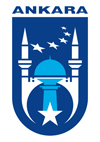 ANKARA ULAŞIM KOORDİNASYON MERKEZİANKARA ULAŞIM KOORDİNASYON MERKEZİ              ANKARA          BÜYÜKŞEHİR           BELEDİYESİUKOME  Karar Tarihi : 14.06.2018  Karar Sayısı : 2018/62              ANKARA          BÜYÜKŞEHİR           BELEDİYESİKARARI  Karar Tarihi : 14.06.2018  Karar Sayısı : 2018/62Konu                                       : 06 U 6274 plakalı Bala tahditli ticari taksiye “T” plaka istemi Hk. 06 U 6274 plakalı Bala tahditli ticari taksiye “T” plaka istemi Hk.Öneren Kuruluş Tarih ve No  :A.B.B. Hukuk Müşavirliğinin 23.05.2018 tarih ve E.58351 sayılı yazısı.A.B.B. Hukuk Müşavirliğinin 23.05.2018 tarih ve E.58351 sayılı yazısı.Ekler                                       :Ankara 6. İdare Mahkemesinin 2017/2730 E. ve 2018/1025 K. Sayılı Kararı.Ankara 6. İdare Mahkemesinin 2017/2730 E. ve 2018/1025 K. Sayılı Kararı.ANKARA ULAŞIM KOORDİNASYON MERKEZİANKARA ULAŞIM KOORDİNASYON MERKEZİANKARA ULAŞIM KOORDİNASYON MERKEZİ              ANKARA          BÜYÜKŞEHİR           BELEDİYESİUKOME  Karar Tarihi : 14.06.2018  Karar Sayısı : 2018/62              ANKARA          BÜYÜKŞEHİR           BELEDİYESİKARARI  Karar Tarihi : 14.06.2018  Karar Sayısı : 2018/62Konu                                       : 06 U 6274 plakalı Bala tahditli ticari taksiye “T” plaka istemi Hk. 06 U 6274 plakalı Bala tahditli ticari taksiye “T” plaka istemi Hk.Öneren Kuruluş Tarih ve No  :A.B.B. Hukuk Müşavirliğinin 23.05.2018 tarih ve E.58351 sayılı yazısı.A.B.B. Hukuk Müşavirliğinin 23.05.2018 tarih ve E.58351 sayılı yazısı.Ekler                                       :Ankara 6. İdare Mahkemesinin 2017/2730 E. ve 2018/1025 K. Sayılı Kararı.Ankara 6. İdare Mahkemesinin 2017/2730 E. ve 2018/1025 K. Sayılı Kararı.Oturum BaşkanıAnkara Büyükşehir BelediyesiUlaşım Dai. Başkanı Mümtaz DURLANIKÜyeİl Emniyet Müd.lüğüTrf.Den.Şb.Md.         Şerafettin DEMİRÜye4.Kolordu Kom.lığıUlş.Kd.Bşçvş           Emin ERŞANÜyeİl Jan.Kom.lığı Jan. Kd. BşçvşMurat YILMAZÜyeUlaştırma II. BölgeMd.lüğü           Mustafa KÖSEÜyeKGM 4. Bölge                    Md.lüğüM. Fatih AKBULUTÜyeTCDD 2. Bölge Md.Ser.Md.Yrd.       Mehmet KIRKAYAÜyeDHMİ  Esenboğa HLBaş Md. Yrd.Ş. Eyüp KARAHANÜyeEGO Gnl. Müd.Otobüs İşlt. Daire  Bşk.              İhsan ÜNKATILMADIUlaştırma  Altyapı Yat. Gen.Md.lüğüÜyeEml. İst.Dai.Bşk.lığıŞb. Md.Haydar KARAKUŞÜyeİşletme ve İşt. Dai.Bşk.lığıŞb. Md.          Fatih AYDEMİR                     Üyeİmar ve Şeh.Dai.Bşk.lığı Şb. Md.lüğü            Nahit ÖZGEÜyeFen İsleri Dai.Bşk.lığı   Şb. Md.lüğü      Bahadır ERTUĞRULÜyeZabıta Dai.Bşk.lığıZb. Md.          Turgut TATARÜyeÇev.Kor.Dai.Bşk.lığıŞb. Md.lüğü           Levent GÜNEŞÜyeKent Estetiği Dai.Bşk.lığıŞb. Md.lüğüAbdullah İNAN   KATILMADIAnkara Um.Oto.Şof.EsnafOdası